А вы знаете как получить знак ГТО?
ГТО — это не просто получение знака отличия, это в первую очередь совершенствование самого себя, своего внутреннего «Я». Мы подготовили для вас пошаговую инструкцию, в которой подробно рассказываем, как получить заветный знак. 
 Если есть вопросы – звоните  по телефонам: 8(813)7138860 или 8(951)6494401.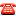 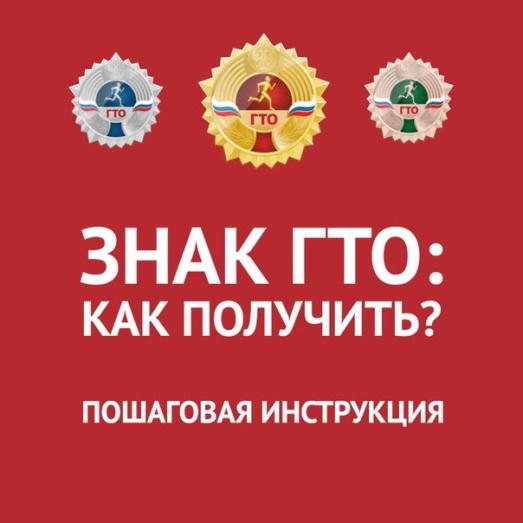 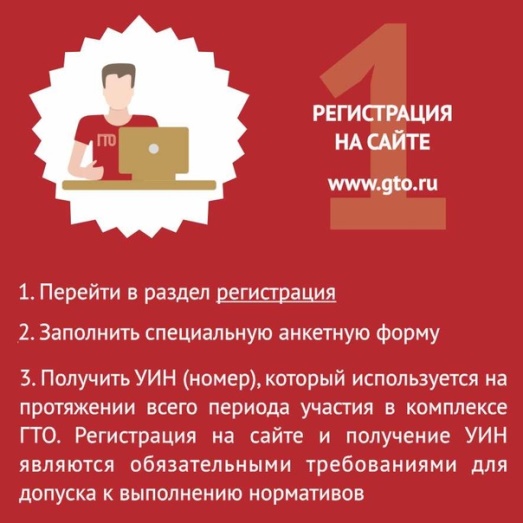 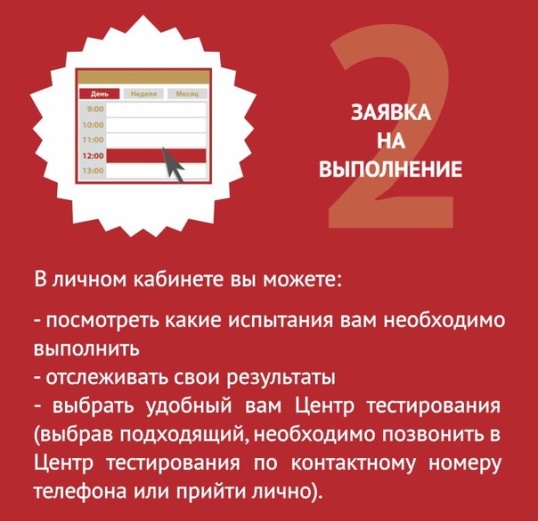 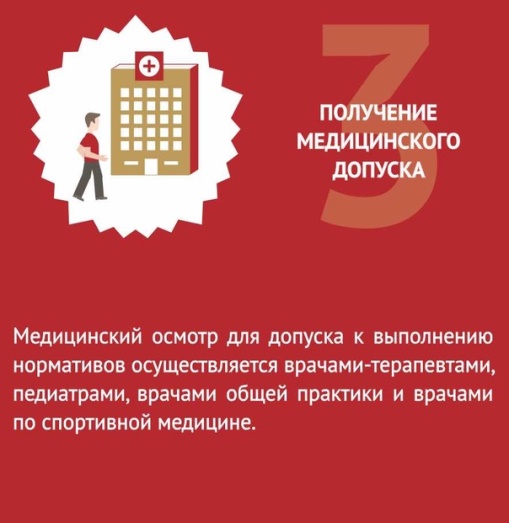 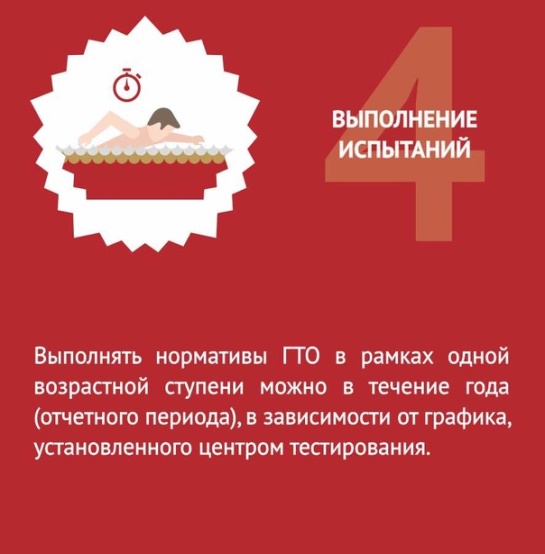 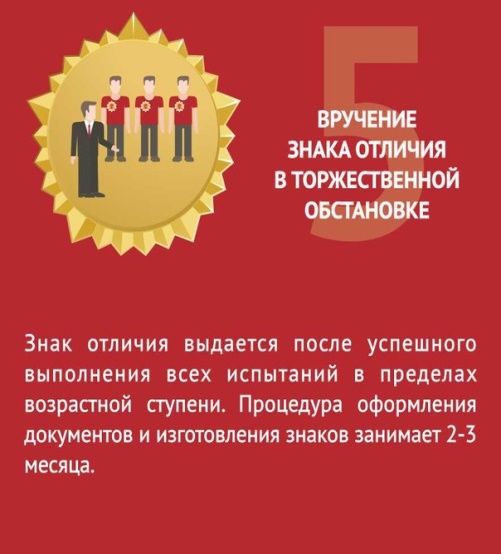 